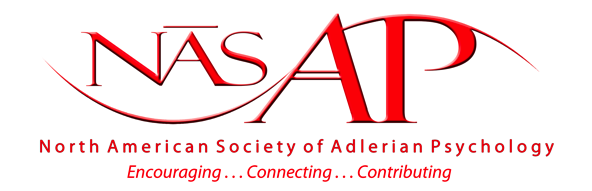 66th Annual Toronto, ONConference June 7-10, 2018
U.S. REGISTRATION FORMThere is a different form for Canadian and Non-US citizensREGISTRATION DIRECTIONS: You can register online at www.alfredadler.org/annual-conference (just look for the link from the conference page) or you can print this form, complete it and mail it in with your check or fax it in to: 260-818-2098.  If you are signing up for the 2-Day Registration package, complete section A.   Choose whether you are a member of NASAP or a non-member.  For a single day registration, use Section B.  (Parent Track prices in Section B are for non-members and include ONLY the Saturday Parent Track).  Single Day Registrations of any kind do NOT include the Friday or Saturday lunches or dinner.)  Conference meals are in Section C.  See Section D to add Pre- or Post-Conference Workshops.    CANCELLATION POLICY:  In order to receive a partial refund, all requests must be in writing. Requests postmarked by May 10, 2018 will be assessed a $50.00 charge. Requests postmarked after May 10 will have a $100.00 charge. Meals will only be refunded if cancellation comes in prior to May 10. FULL TIME STUDENTS  (who are not NASAP members) must send proof of full time enrollment. This can be a letter from the Registrar of their school, a picture ID with current enrollment dates listed or other ID from the school, and MUST accompany the registration form to qualify for student rates.  For online registrations, this document should be scanned and uploaded. Students are able to join NASAP for FREE for one year. NON-PROFESSIONALS is a category for special registration rates, which are the same as student rates. Please indicate here if you are a ______ homemaker,  ______ childcare provider, or  ______ parent study group leader who is not otherwise professionally employed. Name: ________________________________________________  Email:____________________________________Address: ________________________________________________________ Country:________________________City, State/Province: ______________________________________________________ Postal Code: _____________  Phone:_____________________ Occupation (required by CE providers):  ☐Counselor*    ☐ Psychologist   ☐ Social Worker    ☐ Other _____________*For our purposes Counselor includes Mental Health, Marriage and Family, Drug and Alcohol, & Correctional CounselorsAll fees are listed in US Dollars. All charge cards will be billed US Dollars.  You will need Canadian money for your stay at the hotel in Canada or for shopping and incidental expenses.YOU WILL NEED A PASSPORT TO GET IN AND OUT OF CANADA.CONFERENCE & WORKSHOPS  C. Conference Meals * - available only for those registering before May 20 Join us for lunch on Friday & Saturday.  On Friday, the annual business meeting of the Society will take place immediately following lunch.  On Saturday, we have a Plenary Speaker before lunch. If you choose to eat elsewhere, there will be chairs set up in the dining area so that you can join us for the business meeting and the Plenary Session. *Saturday evening dinner is included with your 2-Day Registration Package but you may want to bring a guest.  D.  Pre- and Post-Conference Workshops Pre- and Post-Conference Workshops provide more intensive training opportunities than can be provided in a general conference format. We hope you will be able to participate in one or more of these wonderful learning experiences. More information about the workshops below can be found on our website workshops page (Workshops and Presentations Accepted for 2018).  BE SURE TO PUT AN “X” BESIDE YOUR WORKSHOP CHOICE IN THE BOX AT LEFT.   Write the cost in the tables below and add them up.See next page for payment instructions.Friday Evening, we will have a reception of ADLER school in Toronto.  For planning purposes, they would like to know if you are planning on attending and if you will be bringing a guest or guests.______ I plan on attending the Friday Night Reception/Tour  		Number in your party  _____________ I do not plan on attending the Friday Night Tour______ I have not yet decided					 ___I am first timer or student and plan to attend the President's Social Thursday at 5:30pm___I am an affiliate or section rep and plan to attend the affiliate-section social Thursday at 5:30pmPAYMENTAll fees on this form are listed in US Dollars.Send registration form along with your check payable to: NASAP.  Mail them to:NASAP429 E. Dupont Road, #276Fort Wayne, IN  46825OR give us your credit card information below.If you are paying by credit card, you can also fax this form to the office at: 260-818-2098.Any questions, call the office at 260-267-8807.Credit Card Number:___________________________________________________  Expiration Date: _____________ Amount: $_______________                       Signature:___________________________________________________DON’T FORGET - YOU MUST MAKE YOUR OWN HOTEL RESERVATIONSROOMS ARE LIMITEDDO IT EARLY TO MAKE SURE A ROOM IS AVAILABLE AT OUR RATE Make reservations by:Call the Reservations Department at 1-800-CHELSEA (243-5732), and ensure to state your specific Room Block Name North American Society of Adlerian Psychology-Annual Meeting or your Room Block Code NAS060518 for your special ratesSend an Email to cstor.reservation@chelseatoronto.com and ensure to state your specific Room Block Name North American Society of Adlerian Psychology-Annual Meeting or your Room Block Code NAS060518 for your special ratesOur hotel this year is the Chelsea Hotel, Torontowww.chelseatoronto.comAll participants MUST MAKE THEIR OWN ROOM RESERVATIONS by May 10th ROOMS ARE AVAILABLE ON A LIMITED BASIS. Room Rates are: $179 for singles and doubles; $209 for triples, and $239 for quads, and are in effect on a first come first serve basis until our block is full or until our contracted date of May 10, 2018, which ever comes first.A. 2-Day Registration Package includes conference registration for Friday and Saturday as well as the Ansbacher Plenary Keynote on Thursday evening and the Saturday evening banquet, & cost of CE hours (up to 28.75 NBCC CE Hours – CCPA approval is sought)A. 2-Day Registration Package includes conference registration for Friday and Saturday as well as the Ansbacher Plenary Keynote on Thursday evening and the Saturday evening banquet, & cost of CE hours (up to 28.75 NBCC CE Hours – CCPA approval is sought)A. 2-Day Registration Package includes conference registration for Friday and Saturday as well as the Ansbacher Plenary Keynote on Thursday evening and the Saturday evening banquet, & cost of CE hours (up to 28.75 NBCC CE Hours – CCPA approval is sought)A. 2-Day Registration Package includes conference registration for Friday and Saturday as well as the Ansbacher Plenary Keynote on Thursday evening and the Saturday evening banquet, & cost of CE hours (up to 28.75 NBCC CE Hours – CCPA approval is sought)Early Registration Until April 15Registration After April 15COSTNASAP Member$350$385$Non-Member$375$400 $Student/Non-Professional$175$175$B. Single Day admits you to the conference for Friday OR Saturday as well as the Ansbacher Plenary Keynote on Thursday evening.  Parent Track 1-Day Rates are ONLY for those who wish to attend the special sessions on SATURDAY (Parent Track).  *Non-Member STUDENTS must provide proof of full time student status and NON-PROFESSIONALS must provide documentation as in directions on page 1. B. Single Day admits you to the conference for Friday OR Saturday as well as the Ansbacher Plenary Keynote on Thursday evening.  Parent Track 1-Day Rates are ONLY for those who wish to attend the special sessions on SATURDAY (Parent Track).  *Non-Member STUDENTS must provide proof of full time student status and NON-PROFESSIONALS must provide documentation as in directions on page 1. B. Single Day admits you to the conference for Friday OR Saturday as well as the Ansbacher Plenary Keynote on Thursday evening.  Parent Track 1-Day Rates are ONLY for those who wish to attend the special sessions on SATURDAY (Parent Track).  *Non-Member STUDENTS must provide proof of full time student status and NON-PROFESSIONALS must provide documentation as in directions on page 1. B. Single Day admits you to the conference for Friday OR Saturday as well as the Ansbacher Plenary Keynote on Thursday evening.  Parent Track 1-Day Rates are ONLY for those who wish to attend the special sessions on SATURDAY (Parent Track).  *Non-Member STUDENTS must provide proof of full time student status and NON-PROFESSIONALS must provide documentation as in directions on page 1. Early Registration Until April 15Registration After April 15COSTFriday Only – Member $185$200FRI$Friday Only – Non-Member$200$215FRI$Friday Only – Student or Non-Professional$105$110FRI$FRI$SAT$Saturday Only – Member$185$200SAT$Saturday Only – Non-Member$200$215SAT$Saturday Only – Student or Non-Professional$105$110 SAT$Parent Track – Saturday Only$50$50TOTAL FOR A & B$MealsCostNumberTotal# VegetariansFriday & Saturday Lunch$86   x=$Friday Only Lunch$45   x =$Saturday Only Lunch$45   x=$Donate a Student Lunch$45   x=$Saturday Evening Guest*$50   x=$MEALS$WORKSHOPSFull-Day Thursday9:00 am – 5:00 pm (7 CE hrs)MemberStudent & Non-ProfessionalNon-MemberCostSusan Prosser$100$80$150$Barbara Fairfield$100$80$150$Richard E. Watts$100$80$150$Rebecca Dickinson$100$80$150$Catherine Reid-DayWes WingettHalf-Day Workshops Thursday Morning8:00 am-12:00 pm (4 CE hrs)James A. Holder$60$50$80$Mel Markowski$60$50$80$Half-Day Workshops Thursday Afternoon1:00 pm – 5:00 pm  (4 CE hrs)Jean Kummerow$60$50$80$Stephen Saiz$60$50$80$Sunday Workshops8:00 am – 12:00 pm (4 CE hrs)Rebecca Dickinson$60$50$80$Deb Watson$60$50$80$Rocky Garrison$60$50$80$TOTAL FOR SECTION DTOTAL FOR SECTION DTOTAL FOR SECTION DTOTAL FOR SECTION DTOTAL FOR SECTION D$TOTAL FOR SECTIONS A/BTOTAL FOR SECTIONS A/BTOTAL FOR SECTIONS A/BTOTAL FOR SECTIONS A/BTOTAL FOR SECTIONS A/B$TOTAL FOR SECTION C (MEALS)TOTAL FOR SECTION C (MEALS)TOTAL FOR SECTION C (MEALS)TOTAL FOR SECTION C (MEALS)TOTAL FOR SECTION C (MEALS)$GRAND TOTAL FOR ALL REGISTRATION COSTSGRAND TOTAL FOR ALL REGISTRATION COSTSGRAND TOTAL FOR ALL REGISTRATION COSTSGRAND TOTAL FOR ALL REGISTRATION COSTSGRAND TOTAL FOR ALL REGISTRATION COSTS$	